五国法规注册培训报名回执表请您将填写后的表格通过公司尾缀邮箱邮件至 adrian.lee@medwheat.com。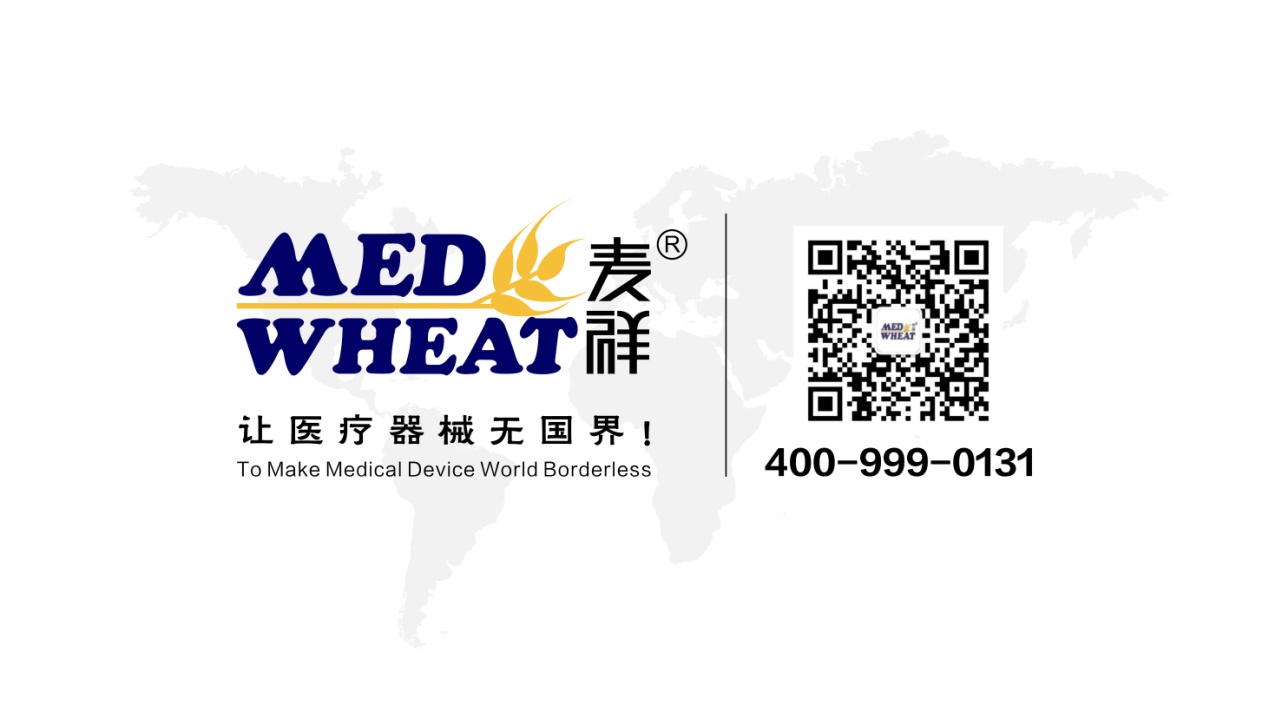 ****Form End****姓名：职务：电话：公司邮箱：公司名称：您如果有其他需求也可在邮件中给我们留言哦！您如果有其他需求也可在邮件中给我们留言哦！